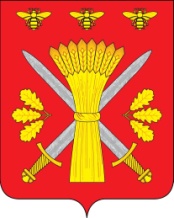 РОССИЙСКАЯ ФЕДЕРАЦИЯОРЛОВСКАЯ ОБЛАСТЬАДМИНИСТРАЦИЯ ТРОСНЯНСКОГО РАЙОНАПОСТАНОВЛЕНИЕ31 августа 2020 г.                                                                                     № 200 В целях организации  антитеррористической деятельности, противодействия возможным фактам проявления терроризма и экстремизма на территории Троснянского района Орловской области, формирования толерантной среды на основе ценностей многонационального российского общества, общероссийской гражданской идентичности и культурного самосознания, принципов соблюдения прав и свобод человека, в соответствии с Федеральными законами от 06.11.2003 года №131-ФЗ «Об общих принципах организации местного самоуправления в Российской Федерации»,  06.03.2006 года № 35-ФЗ «О противодействии терроризму»,  от 06.07.2014г. №374-ФЗ «О внесении изменений в Федеральный закон «О противодействии терроризму» и отдельные законодательные акты Российской Федерации в части установления дополнительных мер противодействия терроризма и обеспечения общественной безопасности», от 25.07.2002 года  № 114-ФЗ «О противодействии экстремистской деятельности», руководствуясь постановлением администрации Троснянского района Орловской области от 01 февраля 2017 года № 19 «Об утверждении Порядка разработки, реализации и оценки эффективности муниципальных программ Троснянского района и методических указаний по разработке и реализации муниципальных программ Троснянского района»,  Уставом администрация Троснянского района Орловской области,                                            п о с т а н о в л я е т:     1. Утвердить программу «Противодействие экстремизму и профилактика терроризма на территории Троснянского района Орловской области» согласно приложению.     2. Контроль за исполнением настоящего постановления оставляю за собой.Об утверждении муниципальной программы Троснянского района «Противодействие экстремизму и профилактика терроризма на территории Троснянского района Орловской области» Глава района                                                          А.И. Насонов